КУЛЬТУРНЫЙ ДНЕВНИК ШКОЛЬНИКА РЕСПУБЛИКИ ДАГЕСТАН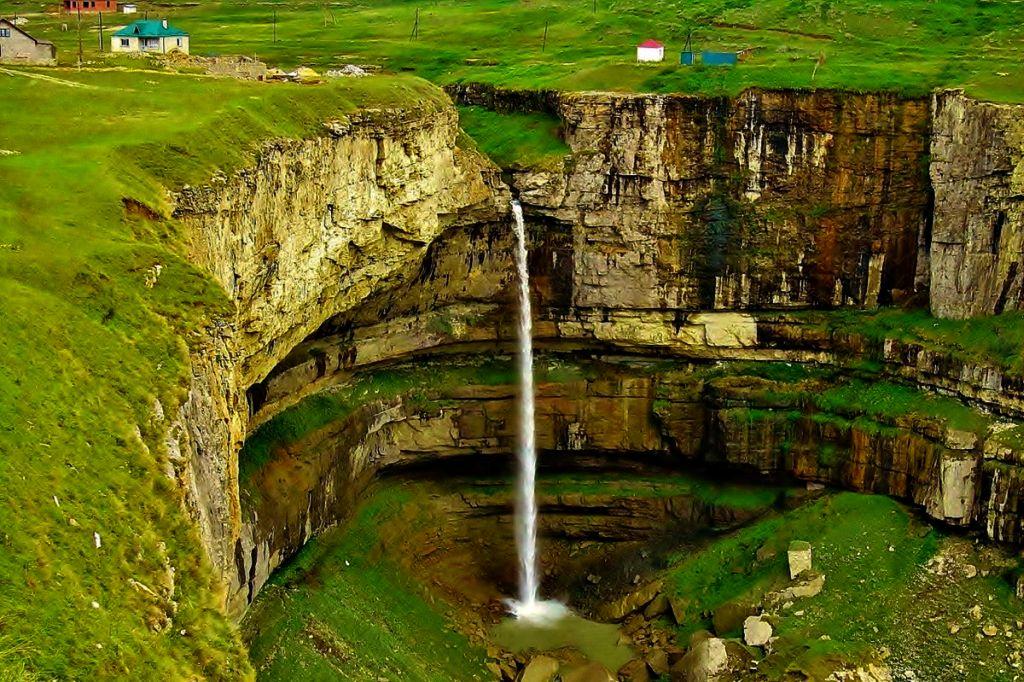 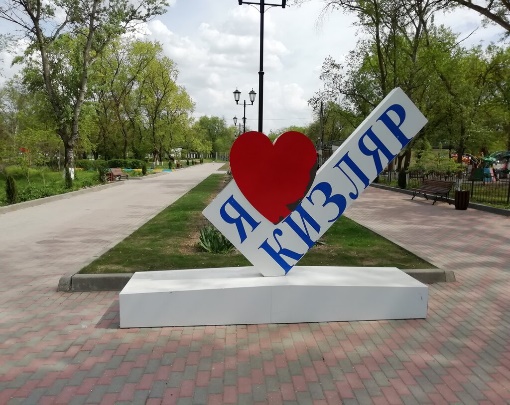 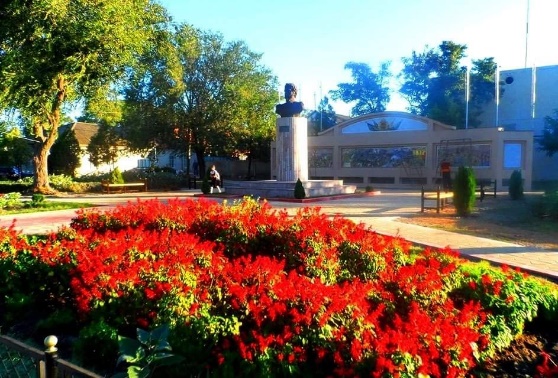 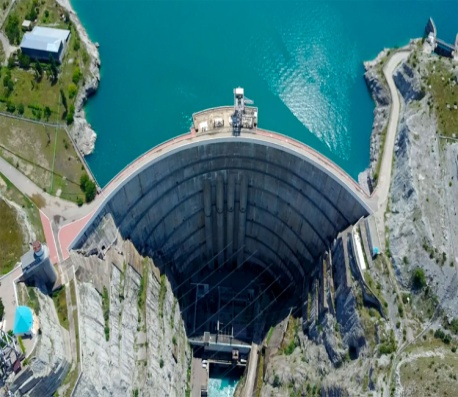 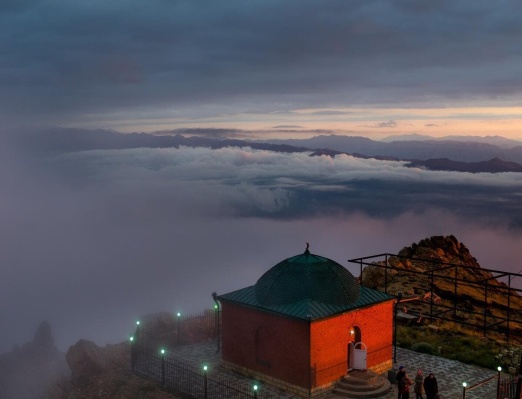 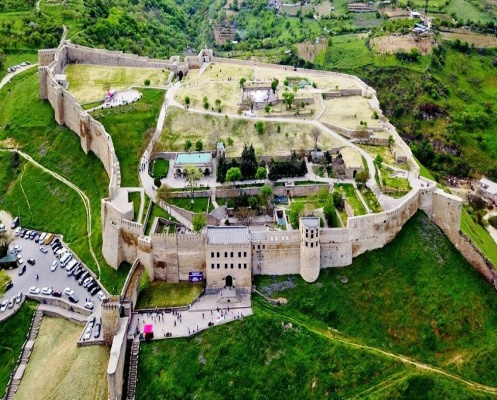 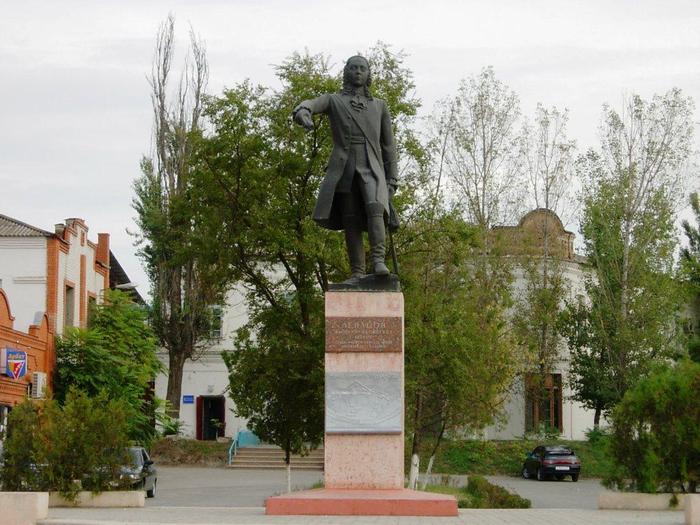 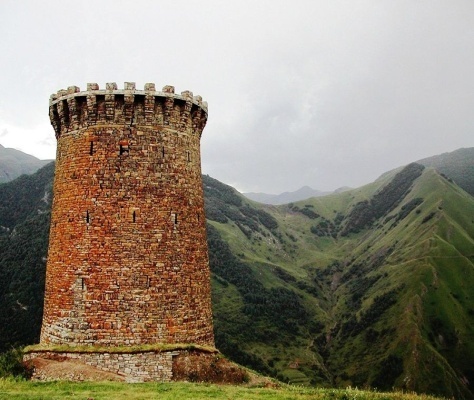 2021 годДорогой друг!Перед тобой культурный дневник школьника. Он предназначен не для выставления отметок и записывания домашнего задания. Он станет тебе полезен в другом.В прошлом (да и сегодня) в России существовали традиции – люди вели дневники, записывая в них свои впечатления об увиденном, прочитанном, прочувственном. Многие из этих дневников стали впоследствии основой для создания знаменитых книг, проведения научных исследований, написания энциклопедий и словарей.Твой культурный дневник поможет тебе сделать свои наблюдения, открытия, проекты и исследования в области истории, культуры и искусства Российской Федерации, Республики Дагестан и села и города. В нем ты сможешь представить собственные мысли после посещения музеев, концертных залов, памятных исторических мести своей малой родины.Чтобы украсить дневник, ты можешь (вместе с родителями) подготовить фотографии, рисунки, коллажи, добавить в него тексты и другие материалы.Желаем тебе интересных встреч, путешествий, знакомств с музыкой, спектаклями, выставками, народными традициями, архитектурными сооружениями!Удачи!Раздел 1.Литература. «Книг заветные страницы» Раздел 2.Изобразительное искусство  Раздел 3. Архитектура. Раздел 4. МузеиРаздел 5. Театр. Раздел 6. Кинематограф. 7.Народная культура. « Народные традиции и обычаи моего края. Мой Дагестан».Раздел 8.Туризм и отдых.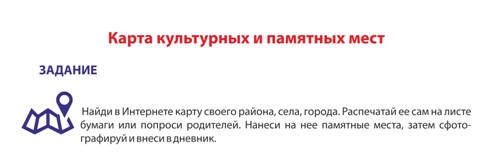 В оформлении дневника использованы фотоматериалы из открытого доступа сети интернетУченицы 8-го класса МКОУ «Бондареновская ООШ»Алиевой Карины Гусейновны№Дата, форма посещения (очная или дистанционная)Посещение с родителями/групповое/индивидуальноеНазвание, место расположенияВпечатление Фотографии очнаяИндивидуаль-ноеШкольный этап конкурса чтецов посвященное «Дню матери»Я участвовала в школьном конкурсе «День матери» Мне очень хотелось участвовать в этом конкурсе так как стихотворение с которым я выступало было моим собственным сочинением.  Я очень волновалась. Но волнение мое  было напрасным .Я занял 1 место, чему была очень рада! Также я участвовала в  Республиканском конкурсе , Муниципальный этап  .Народов много –страна одна где заняла почетное -2 место.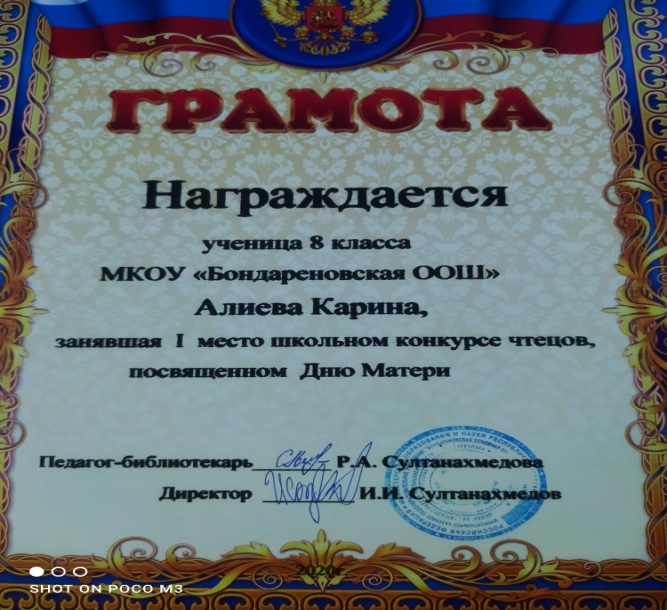 «Путешествие в мир искусства (картинную галерею)№Дата, форма посещения (очная или дистанционная)Посещение с родителями/групповое/индивидуальноеНазвание, место расположенияВпечатление Фотографии Виртуальная экскурсияИндивидуаль-ноеЭрмитажБританский музейЛуврМетрополитен-музейНациональная галереяНациональная галереяНесмотря на то, что экскурсия была виртуальной, мне было интересно. Я смогла одновременна побывать в разных музеях мира, осматривать залы, картины и скульптуры на компьютере ничуть не хуже, чем вживую, и в чем-то даже лучше (не нужно много ходить!). Советую посетить всем своим одноклассникам.«В мире архитектуры» №Дата, форма посещения (очная или дистанционная)Посещение с родителями/групповое/индивидуальноеНазвание, место расположенияВпечатление Фотографии дистанционнаяиндивидуальное10 самых выдающихся архитекторов столетия, чьи имена на слуху у всего Мир
Мне было очень интересно посмотреть  все эти архитектуры .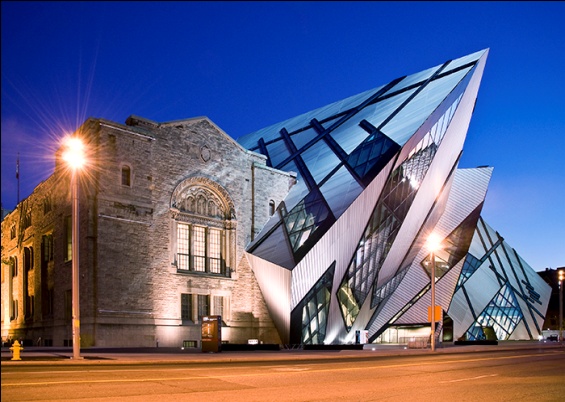 «Музыкальная шкатулка» №Дата, форма посещения (очная или дистанционная)Посещение с родителями/групповое/индивидуальноеНазвание, Впечатление Фотографии ДистанционнаяИндивидуальноеЖорж Бизе. Опера «Кармен»К сожалению, я посетила оперу дистанционно, но когда не будь я обязательно  посещу его. Несмотря на то, что это была дистанционное путешествие, мне было очень интересно. 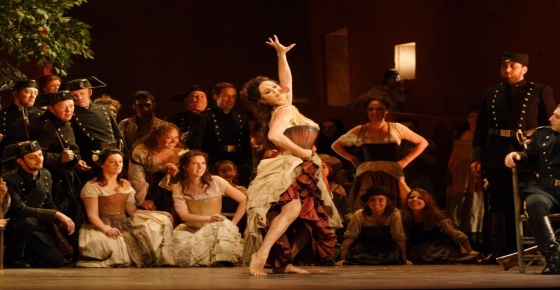 «Его величество театр» №Дата, форма посещения (очная или дистанционная)Посещение с родителями/групповое/индивидуальноеНазвание, место расположенияВпечатление Фотографии ДистанционнаяИндивидуальноеМагия театра.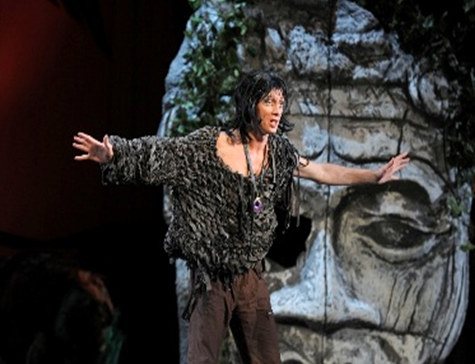 №Дата, форма посещения (очная или дистанционная)Посещение с родителями/групповое/индивидуальноеНазвание, место расположенияВпечатление Фотографии 1ДистанционнаяИндивидуальноеПроект Природа моего краяТак как в России нынче год российского кино, запущено много интересных проектов, которые позволяют приобщиться к кинематографу и даже заглянуть в закулисье. И вот очередная презентация: «Объединенные Русские Киностудии» (АФК «Система») и детское бюро «Культурный кот» запускают "Детскую кинолабораторию". Этот проект создан для того, чтобы рассказать детям и подросткам о том, как делается кино.  Я же хочу попробовать себя   в проекте  РДШ  Природа моего края. 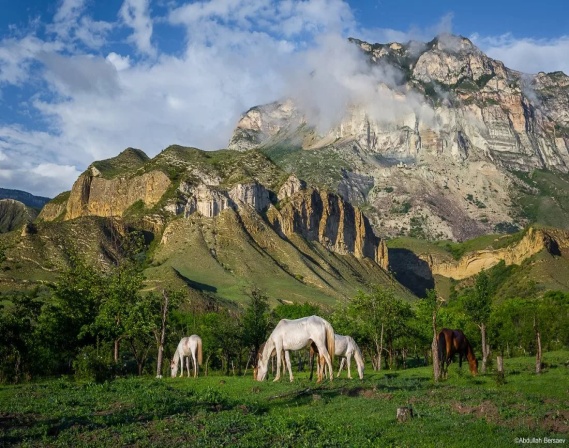 2№Дата, форма посещения (очная или дистанционная)Посещение с родителями/групповое/индивидуальноеНазвание, место расположенияВпечатление Фотографии 1очнаяГрупповоеПраздник «Ураза-Байрам»Я каждый год жду этот праздник. Этот праздник мой самый любимый Это праздник всех мусульман. Все ходят друг к другу в гости , у всех праздничное настроение.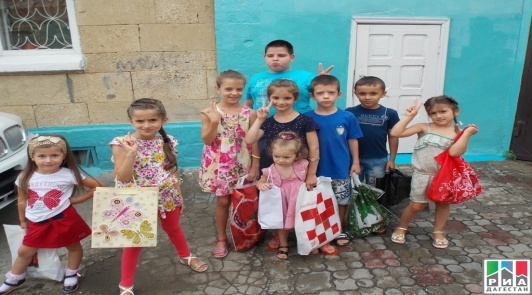 №Дата, форма посещения (очная или дистанционная)Посещение с родителями/групповое/индивидуальноеНазвание, место расположенияВпечатление Фотографии 1ОчнаяС родителямиСулакский каньон.Расположен в восточной части республики и входит в состав Унцукульского, Буйнакского и Казбековского районовОчень красивое место. Вид завораживает, можно долго смотреть на эти горы и на чистую голубую воду в реке. Захватывает дух!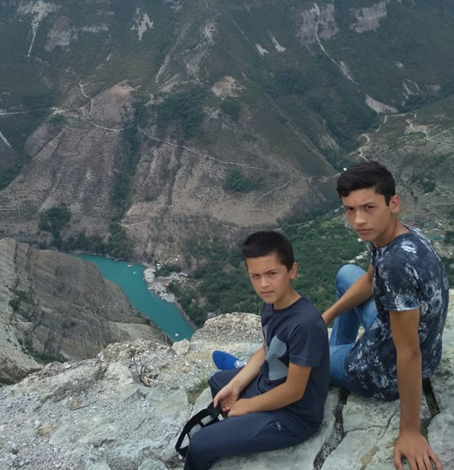 